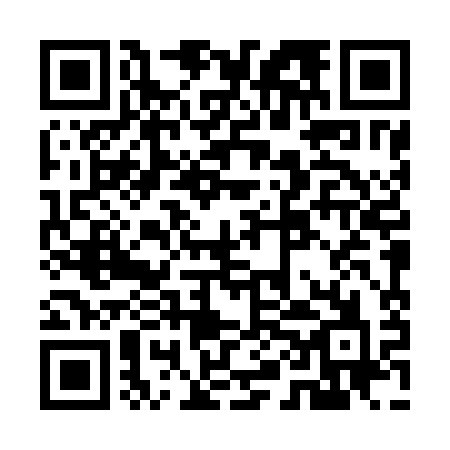 Ramadan times for Agnosine, ItalyMon 11 Mar 2024 - Wed 10 Apr 2024High Latitude Method: Angle Based RulePrayer Calculation Method: Muslim World LeagueAsar Calculation Method: HanafiPrayer times provided by https://www.salahtimes.comDateDayFajrSuhurSunriseDhuhrAsrIftarMaghribIsha11Mon4:594:596:3812:284:306:206:207:5312Tue4:574:576:3612:284:316:216:217:5413Wed4:554:556:3412:284:326:226:227:5614Thu4:534:536:3312:284:336:246:247:5715Fri4:514:516:3112:274:346:256:257:5816Sat4:494:496:2912:274:356:266:268:0017Sun4:474:476:2712:274:376:286:288:0118Mon4:454:456:2512:274:386:296:298:0319Tue4:434:436:2312:264:396:306:308:0420Wed4:414:416:2112:264:406:326:328:0621Thu4:394:396:1912:264:416:336:338:0722Fri4:374:376:1712:254:426:346:348:0923Sat4:354:356:1512:254:436:366:368:1024Sun4:324:326:1312:254:446:376:378:1225Mon4:304:306:1112:244:456:386:388:1326Tue4:284:286:1012:244:466:396:398:1527Wed4:264:266:0812:244:476:416:418:1628Thu4:244:246:0612:244:486:426:428:1829Fri4:224:226:0412:234:496:436:438:2030Sat4:194:196:0212:234:496:456:458:2131Sun5:175:177:001:235:507:467:469:231Mon5:155:156:581:225:517:477:479:242Tue5:135:136:561:225:527:497:499:263Wed5:105:106:541:225:537:507:509:284Thu5:085:086:521:215:547:517:519:295Fri5:065:066:511:215:557:527:529:316Sat5:045:046:491:215:567:547:549:337Sun5:015:016:471:215:577:557:559:348Mon4:594:596:451:205:587:567:569:369Tue4:574:576:431:205:597:587:589:3810Wed4:554:556:411:205:597:597:599:39